УТВЕРЖДАЮ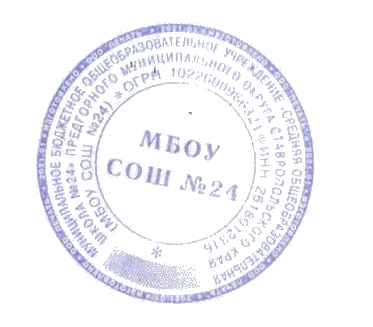 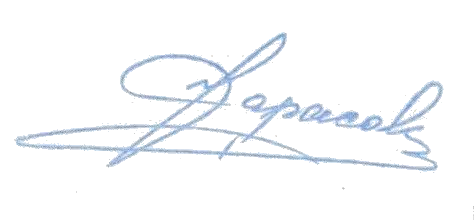 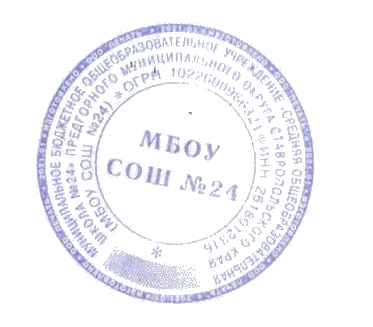 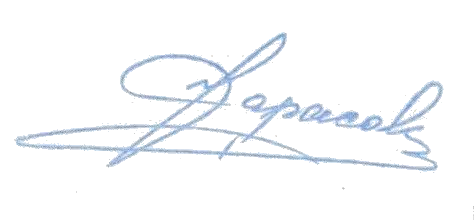 приказом № 317от 31 августа 2023 г. Директор МБОУ СОШ № 24Н.Ю.ТарасоваЕДИНЫЙ ГРАФИК ОЦЕНОЧНЫХ ПРОЦЕДУР МБОУ СОШ № 24 НА 2023-2024 уч. год УРОВЕНЬ ОСНОВНОГО ОБЩЕГО ОБРАЗОВАНИЯ№ п/пНаименование оценочной процедурыУровень проведенияУчастникиДата проведенияОтветственныеСентябрьСентябрьСентябрьСентябрьСентябрьСентябрь1Стартовые диагностические работы по русскому языку и математикешкольный5-9 классы4.09 – 22.09.2023Зам.директора по УВР, учителяпредметники2Репетиционное итоговое собеседованиемуниципальный9 классы21.09.2023Зам.директора по УВР, учителяпредметникиОктябрьОктябрьОктябрьОктябрьОктябрьОктябрь1Входные диагностические работы по сформированности УУДшкольный5-9 классы12.10 -19.10.2023Зам.директора по УВР 2Мониторинговая работа по русскому языку в рамках ВСОКОШкольный, по текстам УО9 класс18.10-22.10.2023Зам.директора по УВР 3Мониторинговая работа по математике в рамках ВСОКОШкольный, по текстам УО9 класс18.10-22.10.2023Зам.директора по УВР НоябрьНоябрьНоябрьНоябрьНоябрьНоябрь1Мониторинговая работа по обществознаниюи географии в рамках ВСОКО и подготовки к ГИАшкольный9 класс13.11-25.11.2023Зам.директора по УВР ДекабрьДекабрьДекабрьДекабрьДекабрьДекабрь1Мониторинговая работа по русскому языку в рамках ВСОКОшкольный9 класс24.12-27.12.2023Зам.директора по УВР2Мониторинговая работа по математике в рамках ВСОКОшкольный9 класс11.12-21.12.2023Зам.директора по УВРФевральФевральФевральФевральФевральФевраль1Оценка читательской грамотностишкольный5 класс05.02.2023 –25.02.2023Зам.директора по УВР2Оценка цифровой грамотностишкольный6 класс05.02.2023 –25.02.2023Зам.директора по УВР.3Оценка финансовой грамотностишкольный7 класс05.02.2023 –25.02.2023Зам.директора по УВР4Оценка функциональной грамотности. Работа на межпредметной основе.школьный8 класс05.02.2023 –25.02.2023Зам.директора по УВР5Проверка сформированности регулятивных,коммуникативных и познавательных учебных действий.школьный9 класс05.02.2023 –25.02.2023Зам.директора по УВР2Итоговое собеседование по русскому языкуВсероссийский9 класс08.02.2024Зам.директора по УВРМартМартМартМартМартМарт1Мониторинговая работа по русскому языку в рамках ВСОКОшкольный9 класс14.03-22.03.2024Зам.директора по УВР2Мониторинговая работа по математике в рамках ВСОКОшкольный9 класс14.03-22.03.2024Зам.директора по УВРАпрель-майАпрель-майАпрель-майАпрель-майАпрель-майАпрель-май1Всероссийские проверочные работывсероссийский4-8 классыАпрель-майЗам.директора по УВР2Мониторинговая работа по информатике в рамках ВСОКОшкольный9 класс11.04-22.04.2024Зам.директора по УВР .3Мониторинговая работа по физике в рамках внутришкольного контроляшкольный9 класс11.04-22.04.2024Зам.директора по УВР4Промежуточная аттестацияшкольный5-9 классыВ соответствии с КТП рабочих программЗам.директора по   УВР, учителяпредметники5Основной государственный экзаменвсероссийский9 классМай-июньДиректор школы,Зам.директора по УВР  